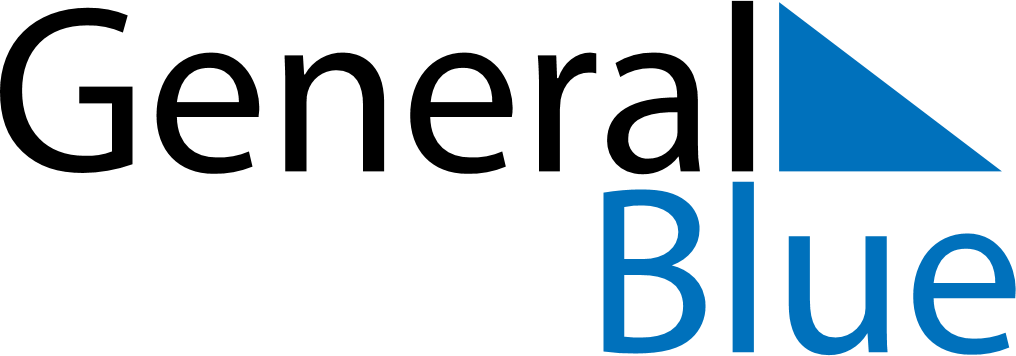 December 2020December 2020December 2020December 2020GuamGuamGuamSundayMondayTuesdayWednesdayThursdayFridayFridaySaturday123445678910111112Our Lady of Camarin Day13141516171818192021222324252526Christmas EveChristmas DayChristmas Day2728293031New Year’s Eve